ГБОУ Истринская школа-интернатВнеклассное мероприятие: «Виртуальное путешествие по лермонтовским местам»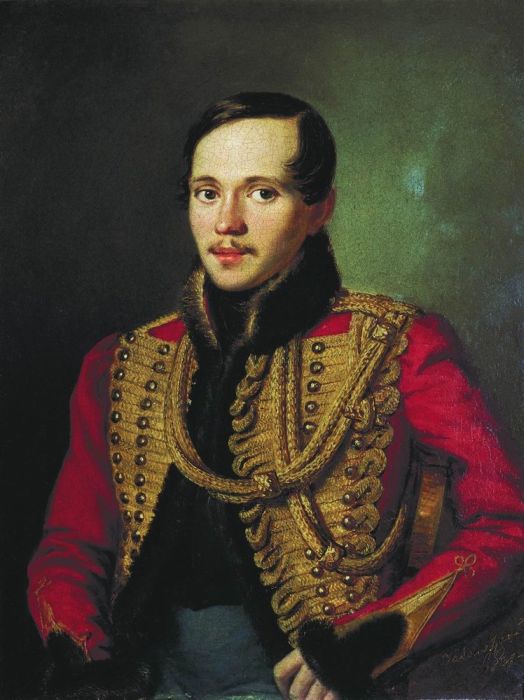 Автор: И.А. Борисенко2014 г.Внеклассное мероприятие: «Виртуальное путешествие по лермонтовским местам»«Поезжайте по лермонтовским  местам. Захватите с собой томик его сочинений. Испытайте невыразимое наслаждение!»Ираклий АндрониковКатегория учащихся: средние и старшие классыВид мероприятия: виртуальное путешествиеОборудование: компьютер, презентация, выставка книг, комплект открыток «Тарханы» //Внешторгиздат, 1989 Цели и задачи: знакомство с личностью, жизнью и творчеством М.Ю. Лермонтова; прививать интерес к русской классической литературе, продолжить знакомство с личностью и поэзией М.Ю. Лермонтова;расширить  представление  учеников  о  личности  поэта,  о  его  жизни, познакомить  с  его  лирикой.Методические  приёмы: виртуальная экскурсия,  выразительное  чтение произведений М.Ю. Лермонтова.Речевой материал:Михаил Юрьевич ЛермонтовРусский поэтЛермонтовские местаВиртуальная экскурсияВиртуальное путешествиеМоскваСередниковоИстра, Ново-Иерусалимский монастырьТарханы, Пензенская область ПетербургКавказ Автор: И.А. БорисенкоХод мероприятияОрганизационный момент	Здравствуйте, ребята! Сегодня у нас необычная встреча. Мы с вами совершим экскурсию по лермонтовским местам. Но экскурсия эта будет виртуальная. Виртуальная экскурсия в форме рассказа-беседы в сопровождении презентации и чтении отрывков стихов.	Мы будем путешествовать по местам, где в разные годы жил Лермонтов. Начнем свое путешествие с места, где родился поэт.«Москва, Москва!.. люблю тебя, как сын,Как русский, — сильно, пламенно и нежно!»	Михаил Юрьевич Лермонтов родился в Москве в ночь со 2 на 3 октября по старому стилю (15 октября по новому стилю) 1814 года, там же прошла его юность.  На месте дома, где он родился , сейчас находится высотное здание, отмеченное мемориальной доской .	Именно в Москве он осознал себя как поэт. В московский период  им были написаны стихотворения «Жалобы турка», «Монолог», «Молитва», «Предсказание», «Новгород», «Ангел», «Два великана», поэма «Измаил-Бей», переводы из Шиллера и многое другое. В Москве впервые в сентябре 1830 года в журнале  «Атеней» было опубликовано его стихотворение «Весна» за подписью L.  Покинув Москву летом 1832 года, Лермонтов  неоднократно бывал в ней проездом. «Москва есть и всегда будет  моя родина», - писал он из Петербурга.	Дом-музей М. Ю. Лермонтова на Малой Молчановке .  Если пройти с улицы Воровского по Большому Ржевскому переулку на Малую Молчановку , а затем свернуть к дому №2 , то можно увидеть небольшой особняк принадлежавший ранее купчихе Черновой.  Это единственное сохранившееся до наших дней в Москве здание, где жил поэт. В   этом доме Лермонтов жил в период своей учебы  в Московском университете. Музей неоднократно  реконструировался. Были воссозданы большая и малая гостиные, комната бабушки поэта и комната самого М.Ю. Лермонтова. В экспозиции музея находятся  семейные портреты, картины, акварели, рисунки самого Лермонтова, книги с его автографами, мебель, музыкальные инструменты той эпохи. 	Площадь им. М.Ю.Лермонтова получила свое название в 1941 году в ознаменование столетия гибели поэта.  Летом 1965 года на ней был открыт памятник поэту  (скульптор И.Д.Бродский, архитекторы  Н.Н. Миловидов,  А.В. Моргулис, Г.Е.Саевич).  На постаменте из черного гранита возвышается бронзовая фигура поэта в форме  Тенгинского пехотного полка. Ворот мундира расстегнут, ветром откинута пола. Взгляд устремлен вдаль. Лицо задумчиво. В композицию скульптуры также  входят скамья и бронзовый рельеф , в котором воплощены образы из произведений поэта — «Мцыри», «Парус», «Демон».	В годы жизни в Москве Лермонтов с бабушкой Е.А. Арсеньевой выезжал из Москвы в Середниково.	Середниково. Бывшая усадьба Столыпиных, куда на каникулы приезжал юный М.Ю.Лермонтов с бабушкой Елизаветой Алексеевной Арсеньевой.  Летом в Середниково собиралось много молодежи. В поместье устраивали прогулки, пикники, поездки верхом. Живописная природа, загадочный Чертов мост, развалины старой бани, рассказы о войне 1812 года, народные песни и сказки- все гармонировало с романтическими наклонностями поэта. Именно здесь из- под его пера вышло множество лирических стихотворений, в том числе к Екатерине Сушковой, здесь он работал над трагедией «Испанцы» и набросал замысел о поэме «Демон». Некоторые стихи снабжены приписками «Середниково: ночью у окна», «Середниково. Вечер на бельведере». Впечатления полученные в Середниково находили отражение и в более поздних произведениях поэта. 	Сейчас Середниково принадлежит потомку Михаила Юрьевича Лермонтова, который является его полным тёзкой. 	Середниково находится недалеко от г. Истра (ранее Воскресенск). Туда юношей лермонтов приезжал в Ново-Иерусалимский монастырь.	Истра, Ново-Иерусалимский монастырь. Эти строки оставил Михаил ЛЕРМОНТОВ, ещё юношей посетивший Ново-Иерусалимский монастырь. В автографе сделана пометка: «(В Воскресенске). (Написано на стенах жилища Никона), (1830 года)». «Оставленная пустынь предо мнойБелеется вечернею порой.Последний луч на ней еще горит,Но колокол растреснувший молчит.Его (бывало) заунывный гласЗвал братий к всенощне в сей  мирный час.Зеленый мох, растущий над окном,Заржавленные ставни – и кругомВысокая полынь – все, все без словНам говорит о таинстве гробов...»	Тарханы. «Кругом родные все места…» (М.Ю. Лермонтов). Тарханы - пензенское имение бабушки М.Ю. Лермонтова поэта, в котором поэт жил до 13 лет.«... Я родину люблю
И больше многих: средь ее полей
Есть место, где я горесть начал знать,
Есть место, где я буду отдыхать,
Когда мой прах, смешавшися с землей,
Навеки прежний вид оставит свой.» 	Сюда 21 апреля 1842 года был доставлен из Пятигорска гроб с прахом поэта. Здесь в Тарханах похоронен Лермонтов.Петербург. В 1832 году Лермонтов ушёл из Московского университета и выехал в Петербург. Там он поступил в Школу гвардейских подпрапорщиков и кавалерийских юнкеров, где также отличился, успешно выдержал экзамен при переходе в старший класс и по окончании был произведён в корнеты лейб-гвардии Гусарского полка.	В Петербурге Лермонтов написал стихотворение «Смерть поэта», за которое в феврале 1837 Лермонтов был арестован и помещен в одной из комнат верхнего этажа Главного штаба.«…Погиб поэт!- невольник честиПал, оклеветанный молвой, С свинцом в груди и жаждой мести, Поникнув гордой головой!.. Не вынесла душа поэта Позора мелочных обид, Восстал он против мнений света Один, как прежде... и убит! Убит!.. К чему теперь рыданья,Пустых похвал ненужный хор И жалкий лепет оправданья?Судьбы свершился приговор!..» 	В 1837 году имя Лермонтова стало известно всей образованной России благодаря стихотворению «Смерть поэта», написанному по поводу кончины А.С.Пушкина. Это стихотворение вызвало неудовольствие царского двора. Лермонтов вскоре был арестован, а потом переведён в Нижегородский драгунский полк, располагавшийся на Кавказе. Там Лермонтов участвовал в войне с горцами. Кавказ. Кавказ – колыбель его поэзии…«юный поэт заплатил полную дань волшебной стране, поразившей лучшими, благодатнейшими впечатлениями его поэтическую душу. Кавказ был колыбелью его поэзии, так же как он был колыбелью поэзии Пушкина, и после Пушкина никто так поэтически не отблагодарил Кавказ за дивные впечатления его девственно величавой природы, как Лермонтов...»			В.Г. Белинский«Приветствую тебя, Кавказ седой!Твоим горам я путник не чужой:Они меня в младенчестве носилиИ к небесам пустыни приучили.И долго мне мечталось с этих порВсё небо юга да утесы гор...» 	В Пятигорске работает мемориальный музей «Домик Лермонтова». А также памятник М. Ю. Лермонтову. Скульптор А. М. Опекушин, 1889. Памятник на месте дуэли М. Ю. Лермонтова у подножия горы Машук. На пятигорском кладбище, на месте первоначального погребения Лермонтова, в 1903 году установлен памятник-обелиск, на передней грани которого изображены венок и крест. На мраморной доске - надпись: «Место первоначального погребения М. Ю. Лермонтова». «…Прекрасен ты, суровый край свободы,
И вы, престолы вечные природы,
Когда, как дым синея, облака
Под вечер к вам летят издалека,
Над вами вьются, шепчутся как тени,
Как над главой огромных привидений
Колеблемые перья, - и луна
По синим сводам странствует одна.» 	Железноводск – город, в котором Лермонтов провёл последний день своей жизни. Лермонтов ездил в Железноводск для лечения или просто ради прогулки. «Кругом, налево и направо,
Как бы остатки пирамид,
Подъемлясь к небу величаво,
Гора из-за горы глядит;
И дале царь их пятиглавый,
Туманный, сизо-голубой,
Пугает чудной вышиной.»	Здесь на Кавказе произошёл конфликт  Лермонтова  с Мартыновым, переросший в дуэль.  Лермонтов считал ссору незначительной, а примирение необходимым, но Мартынов считал подругому. 	15 июля 1841 г. состоялась дуэль. Лермонтов был убит.	Бабушка обратилась к царю Николаю І  с просьбой перевезти тело Лермонтова из Пятигорска в Тарханы. Поэт был погребён в фамильном склепе Арсеньевых в Тарханах, где он покоится и сейчас.«Не обвиняй меня, всесильный,
И не карай меня, молю,
За то, что мрак земли могильный
С её страстями я люблю;
За то, что редко в душу входит
Живых речей твоих струя;…
За то, что мир земной мне тесен…»Подведение итогов	Навсегда молодым останется для нас поэт, грустный, влюблённый, благородный, язвительный, мечтательный, размышляющий. «… до сих пор в отдалённых краях России вы ещё встретите людей, которые говорят о нём со слезами на глазах и хранят вещи, ему принадлежавшие, более, чем драгоценность»	            (А.В. Дружинин, 1860)«Я жить хочу! Хочу печалиЛюбви и счастию назло;Они мой ум избаловалиИ слишком сгладили чело,Пора, пора насмешкам светаПрогнать спокойствия туман;Что без страданий жизнь поэта?И что без бури океан?Он хочет жить ценою муки,Ценой томительных забот.Он покупает неба звуки, Он даром славы не берёт.» Проверка усвоения материала Назовите лермонтовские места, о которых мы говорили сегодня.Где похоронен Лермонтов?РефлексияЧто нового вы сегодня узнали? Какие места вам показались самыми интересными? Какие места вас удивили и чем? (Истра)Что больше всего запомнилось?	На этом наше виртуальное путешествие закончилось. До свидания, до новых встреч.И.А. Борисенко